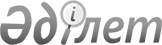 О внесении изменений в указы Президента Республики Казахстан от 7 марта 2013 года № 520 "О Национальной комиссии по кадровой политике при Президенте Республики Казахстан и кадровых комиссиях областей, городов республиканского значения, столицы" и от 27 августа 2019 года № 141 "О некоторых вопросах Президентского молодежного кадрового резерва"Указ Президента Республики Казахстан от 13 сентября 2023 года № 350
      ПОСТАНОВЛЯЮ:  
      1. Внести изменения в следующие указы Президента Республики Казахстан:
      1) в Указе Президента Республики Казахстан от 7 марта 2013 года № 520 "О Национальной комиссии по кадровой политике при Президенте Республики Казахстан и кадровых комиссиях областей, городов республиканского значения, столицы":
      в Положении о Национальной комиссии по кадровой политике при Президенте Республики Казахстан, утвержденном вышеназванным Указом:
      пункты 11 и 12 изложить в следующей редакции:
      "11. Секретарем Национальной комиссии является заведующий Отделом государственной службы Администрации Президента Республики Казахстан.
      12. Рабочим органом Национальной комиссии является Отдел государственной службы Администрации Президента Республики Казахстан.
      Организационное обеспечение деятельности Национальной комиссии осуществляет уполномоченный орган по делам государственной службы.";
      Должностной состав Национальной комиссии по кадровой политике при Президенте Республики Казахстан, утвержденный вышеназванным Указом, изложить в новой редакции согласно приложению 1 к настоящему Указу;
      2) в Указе Президента Республики Казахстан от 27 августа 2019 года № 141 "О некоторых вопросах Президентского молодежного кадрового резерва":
      в Положении о Национальной комиссии по молодежному кадровому резерву при Президенте Республики Казахстан, утвержденном вышеназванным Указом:
      пункты 14 и 15 изложить в следующей редакции:
      "14. Секретарем Национальной комиссии является заведующий Отделом государственной службы Администрации Президента Республики Казахстан.
      15. Рабочим органом Национальной комиссии является Отдел государственной службы Администрации Президента Республики Казахстан.
      Организационное обеспечение деятельности Национальной комиссии осуществляет уполномоченный орган по делам государственной службы.";
      состав Национальной комиссии по молодежному кадровому резерву при Президенте Республики Казахстан, утвержденный вышеназванным Указом, изложить в новой редакции согласно приложению 2 к настоящему Указу.
      2. Настоящий Указ вводится в действие со дня его подписания. ДОЛЖНОСТНОЙ СОСТАВ 
Национальной комиссии по кадровой политике при Президенте Республики Казахстан
      Руководитель Администрации Президента Республики Казахстан, председатель Национальной комиссии
      начальник Канцелярии Президента Республики Казахстан, заместитель председателя Национальной комиссии
      советник Президента Республики Казахстан, координирующий вопросы региональной политики, заместитель председателя Национальной комиссии
      Заместитель Премьер-Министра Республики Казахстан, курирующий вопросы административной реформы и государственной службы
      Заместитель Премьер-Министра – Руководитель Аппарата Правительства Республики Казахстан
      заместитель Председателя Сената Парламента Республики Казахстан
      заместитель Председателя Мажилиса Парламента Республики Казахстан
      помощник Президента Республики Казахстан по экономическим вопросам
      Председатель Агентства Республики Казахстан по делам государственной службы
      Министр юстиции Республики Казахстан
      председатель Национальной комиссии по делам женщин и семейно-демографической политике при Президенте Республики Казахстан СОСТАВ 
Национальной комиссии по молодежному кадровому резерву при Президенте Республики Казахстан
      Руководитель Администрации Президента Республики Казахстан, председатель комиссии
      начальник Канцелярии Президента Республики Казахстан, заместитель председателя комиссии
      Председатель Агентства Республики Казахстан по делам государственной службы, заместитель председателя комиссии
      Заместитель Премьер-Министра – Руководитель Аппарата Правительства Республики Казахстан, член комиссии
      помощник Президента Республики Казахстан по вопросам внутренней политики и коммуникациям, член комиссии
      помощник Президента Республики Казахстан по экономическим вопросам, член комиссии
      советник Президента Республики Казахстан, координирующий вопросы региональной политики, член комиссии
      ректор Академии государственного управления при Президенте Республики Казахстан, член комиссии
      заведующий Отделом государственной службы Администрации Президента Республики Казахстан, секретарь комиссии
					© 2012. РГП на ПХВ «Институт законодательства и правовой информации Республики Казахстан» Министерства юстиции Республики Казахстан
				
      Президент Республики Казахстан

К. Токаев
Приложение 1
к Указу Президента
Республики Казахстан
от 13 сентября 2023 года
№ 350 Утвержден
Указом Президента
Республики Казахстан
от 7 марта 2013 года
№ 520 Приложение 2
к Указу Президента
Республики Казахстан
от 13 сентября 2023 года
№ 350 УТВЕРЖДЕН
Указом Президента
Республики Казахстан
от 27 августа 2019 года 
№ 141 